                                  Profil de poste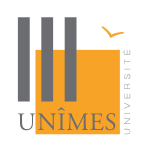 Contexte et environnement de travailL’équipe CHROME (EA7352) de l’université de Nîmes développe sa recherche autour du thème des risques sanitaires émergents et chroniques issus de nos environnements. Elle s’intéresse à l’évaluation et la gestion de ces risques par des approches transdisciplinaires (scientifique, droit et SHS). Elle développe notamment des outils de détection et évaluation de risques liés à la présence d’agents chimiques et ou biologiques dans les environnements. Dans le cadre d’un projet H2020, l’université de Nîmes et l’école de Mines d’Alès doivent développer un analyseur en ligne de la contamination microbiologique de l’air. Le projet consiste à établir le cahier des charges de l’appareil, d’identifier les éléments le constituant et in fine de construire un prototype fonctionnel. MissionsLe poste doctorat participera activement au projet H2020 en collaboration avec un ingénieur en électronique dans le butde définir un cahier des charges fonctionnel de l’analyseur d’airde valider les performances du dispositifde participer au suivi du projet (réunion, rédaction de livrables)Activités principalesParticiper au projet H2020 (réunions, suivi de projet)Concevoir un dispositif d’analyse d’airParticiper aux essais et tests de validationRédiger les livrables du projetCompétences MicrobiologieBiocapteurBiochimieGestion de projetAnglais courant Compétences comportementalesSavoir êtreTravail en équipe Communication Résolution de problèmeCapacité de synthèse Esprit critiqueDurée : 18 moisModalités de candidatureLes candidatures (CV et Lettre de motivation) sont à envoyer à : recrutement@unimes.frPour des renseignements complémentaires, contacter le porteur de projet :axelle.cadiere@unimes.frCatégoriePost-DoctorantEmploi-TypePostdoctorat en microbiologie / biotechnologieLocalisationSite de Vauban – Rue du Docteur Georges Salan – 30021 Nîmes CedexRattachementLaboratoire Chrome EA7352 Missions d’encadrementConduite de projetProjet H2020